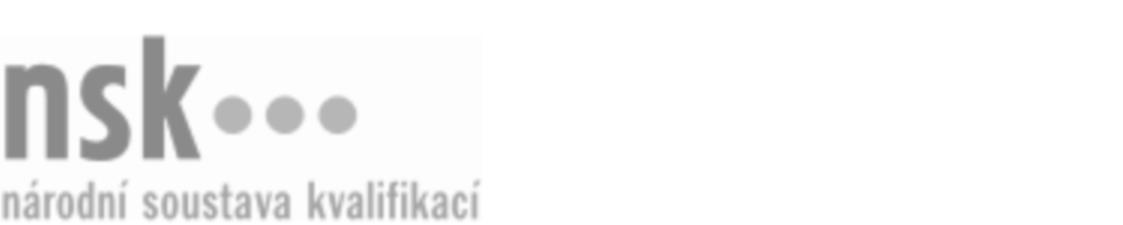 Kvalifikační standardKvalifikační standardKvalifikační standardKvalifikační standardKvalifikační standardKvalifikační standardKvalifikační standardKvalifikační standardTopič/topička nízkotlakých parních kotlů (kód: 69-059-E) Topič/topička nízkotlakých parních kotlů (kód: 69-059-E) Topič/topička nízkotlakých parních kotlů (kód: 69-059-E) Topič/topička nízkotlakých parních kotlů (kód: 69-059-E) Topič/topička nízkotlakých parních kotlů (kód: 69-059-E) Topič/topička nízkotlakých parních kotlů (kód: 69-059-E) Topič/topička nízkotlakých parních kotlů (kód: 69-059-E) Autorizující orgán:Ministerstvo práce a sociálních věcíMinisterstvo práce a sociálních věcíMinisterstvo práce a sociálních věcíMinisterstvo práce a sociálních věcíMinisterstvo práce a sociálních věcíMinisterstvo práce a sociálních věcíMinisterstvo práce a sociálních věcíMinisterstvo práce a sociálních věcíMinisterstvo práce a sociálních věcíMinisterstvo práce a sociálních věcíMinisterstvo práce a sociálních věcíMinisterstvo práce a sociálních věcíSkupina oborů:Osobní a provozní služby (kód: 69)Osobní a provozní služby (kód: 69)Osobní a provozní služby (kód: 69)Osobní a provozní služby (kód: 69)Osobní a provozní služby (kód: 69)Osobní a provozní služby (kód: 69)Týká se povolání:Topič nízkotlakých parních kotlůTopič nízkotlakých parních kotlůTopič nízkotlakých parních kotlůTopič nízkotlakých parních kotlůTopič nízkotlakých parních kotlůTopič nízkotlakých parních kotlůTopič nízkotlakých parních kotlůTopič nízkotlakých parních kotlůTopič nízkotlakých parních kotlůTopič nízkotlakých parních kotlůTopič nízkotlakých parních kotlůTopič nízkotlakých parních kotlůKvalifikační úroveň NSK - EQF:222222Odborná způsobilostOdborná způsobilostOdborná způsobilostOdborná způsobilostOdborná způsobilostOdborná způsobilostOdborná způsobilostNázevNázevNázevNázevNázevÚroveňÚroveňObsluha a kontrola činnosti různých druhů kotlů na tuhá, kapalná a plynná palivaObsluha a kontrola činnosti různých druhů kotlů na tuhá, kapalná a plynná palivaObsluha a kontrola činnosti různých druhů kotlů na tuhá, kapalná a plynná palivaObsluha a kontrola činnosti různých druhů kotlů na tuhá, kapalná a plynná palivaObsluha a kontrola činnosti různých druhů kotlů na tuhá, kapalná a plynná paliva22Orientace v pojmech a technických parametrech nízkotlakých parních kotlůOrientace v pojmech a technických parametrech nízkotlakých parních kotlůOrientace v pojmech a technických parametrech nízkotlakých parních kotlůOrientace v pojmech a technických parametrech nízkotlakých parních kotlůOrientace v pojmech a technických parametrech nízkotlakých parních kotlů22Obsluha nízkotlakého kotleObsluha nízkotlakého kotleObsluha nízkotlakého kotleObsluha nízkotlakého kotleObsluha nízkotlakého kotle22Vedení provozních záznamů kotelen, výměníkových stanic apod.Vedení provozních záznamů kotelen, výměníkových stanic apod.Vedení provozních záznamů kotelen, výměníkových stanic apod.Vedení provozních záznamů kotelen, výměníkových stanic apod.Vedení provozních záznamů kotelen, výměníkových stanic apod.22Obsluha výměníkových nebo redukčních stanicObsluha výměníkových nebo redukčních stanicObsluha výměníkových nebo redukčních stanicObsluha výměníkových nebo redukčních stanicObsluha výměníkových nebo redukčních stanic22Topič/topička nízkotlakých parních kotlů,  29.03.2024 7:09:12Topič/topička nízkotlakých parních kotlů,  29.03.2024 7:09:12Topič/topička nízkotlakých parních kotlů,  29.03.2024 7:09:12Topič/topička nízkotlakých parních kotlů,  29.03.2024 7:09:12Strana 1 z 2Strana 1 z 2Kvalifikační standardKvalifikační standardKvalifikační standardKvalifikační standardKvalifikační standardKvalifikační standardKvalifikační standardKvalifikační standardPlatnost standarduPlatnost standarduPlatnost standarduPlatnost standarduPlatnost standarduPlatnost standarduPlatnost standarduStandard je platný od: 21.10.2022Standard je platný od: 21.10.2022Standard je platný od: 21.10.2022Standard je platný od: 21.10.2022Standard je platný od: 21.10.2022Standard je platný od: 21.10.2022Standard je platný od: 21.10.2022Topič/topička nízkotlakých parních kotlů,  29.03.2024 7:09:12Topič/topička nízkotlakých parních kotlů,  29.03.2024 7:09:12Topič/topička nízkotlakých parních kotlů,  29.03.2024 7:09:12Topič/topička nízkotlakých parních kotlů,  29.03.2024 7:09:12Strana 2 z 2Strana 2 z 2